January 2021Panastics P.O.P.Character Trait of the MonthCommitmentCommitment means doing what needs to be done regardless of your talents or your mood. Even if you are sad, mad, tired or something better comes along you still need to follow through on a commitment.Kerri Strug is a gymnast who showed commitment at the Atlanta Olympics.  Learn more about Kerri and her historic vault at the link below. 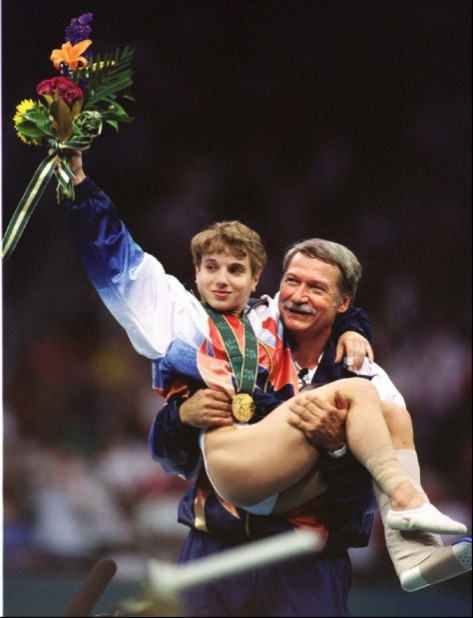 https://www.encyclopedia.com/sports/encyclopedias-almanacs-transcripts-and-maps/strug-kerri